     1. Назначение итоговой контрольной работы (промежуточной аттестации)Назначение итоговой контрольной работы по предмету "Физическая культура" – оценить уровень общеобразовательной подготовки учащихся 1 класса в соответствии с требованиями 
к планируемым результатам. Итоговая контрольная работа позволяет осуществить диагностику достижения предметных и метапредметных результатов, в том числе уровня сформированности универсальных учебных действий (УУД) и овладения межпредметными понятиями. Результаты итоговой контрольной работы в совокупности с имеющейся в образовательной организации информацией, отражающей индивидуальные образовательные траектории учащихся, могут быть использованы для оценки личностных результатов обучения.Документы, определяющие содержание итоговой контрольной работы (промежуточной аттестации)Содержание итоговой контрольной	работы по литературному чтению для 4 класса соответствует Федеральному государственному образовательному стандарту начального общего образования (приказ Минобрнауки России от 06.10.2009 г. №373), ООП НОО МОУ «СОШ № 30» 
г. Сыктывкара (раздел 1.2.«Планируемые результаты освоения обучающимися основной образовательной программы»  п. 1.2.3. «Литературное чтение», раздел 2.2. «Программы отдельных учебных предметов, курсов» п.2.2.2.2. «Физическая культура»).Подходы к отбору содержания, разработке структуры варианта итоговой контрольной работы (промежуточной аттестации)Итоговая контрольная работа основана на системно-деятельностном, компетентностном 
и уровневом подходах.В рамках итоговой контрольной работы наряду с предметными результатами обучения выпускников начальной школы оцениваются также метапредметные результаты, в том числе уровень сформированности универсальных учебных действий (УУД) и овладения межпредметными понятиями.Предусмотрена оценка сформированности следующих УУД.Личностные действия: знание моральных норм и норм этикета, умение выделить нравственный аспект поведения, ориентация в социальных ролях и межличностных отношениях.Регулятивные действия: целеполагание, планирование, контроль и коррекция, саморегуляция.Общеучебные универсальные учебные действия: поиск и выделение необходимой информации; структурирование знаний; осознанное и произвольное построение речевого высказывания в письменной форме; выбор наиболее эффективных способов решения задач 
в зависимости от конкретных условий; рефлексия способов и условий действия, контроль и оценка процесса и результатов деятельности; смысловое чтение как осмысление цели чтения и выбор вида чтения в зависимости от цели; определение основной и второстепенной информации; моделирование, преобразование модели.Логические универсальные действия: анализ объектов в целях выделения признаков; синтез, 
в том числе самостоятельное достраивание с восполнением недостающих компонентов; выбор оснований и критериев для сравнения; подведение под понятие; выведение следствий; установление причинно-следственных связей; построение логической цепи рассуждений; доказательство.Коммуникативные действия: умение с достаточной полнотой и точностью выражать свои мысли в соответствии с задачами и условиями коммуникации, владение монологической и диалогической формами речи в соответствии с грамматическими и синтаксическими нормами родного языка.Ключевыми особенностями итоговой контрольной работы в начальной школе являются:соответствие ФГОС;соответствие отечественным традициям преподавания учебных предметов;учет этнокультурной составляющей;отбор для контроля наиболее значимых аспектов подготовки как с точки зрения использования результатов обучения в повседневной жизни, так и с точки зрения продолжения образования.Тексты заданий в вариантах итоговой контрольной	работы в целом соответствуют формулировкам, принятым в учебниках, включенных в Федеральный перечень учебников, рекомендуемых Министерством образования и науки РФ к использованию при реализации имеющих государственную аккредитацию образовательных программ начального общего образования.4. Структура варианта итоговой контрольной работы (промежуточной аттестации)1. Литературный текст (для самостоятельного чтения каждым учащимся класса про себя). 2. Каждый вариант итоговой контрольной работы включает в себя 14 заданий, различающихся формами и уровнями сложности.Все задания к текстам можно разделить на четыре группы в зависимости от их назначения.         1 группа заданий направлена на проверку общего понимания содержания прочитанного текста, на проверку умения находить информацию, заданную в явном виде.         2 группа заданий направлена на проверку умения извлечь из текста информацию, данную в неявном виде, сформулировать на основе прочитанного несложные выводы.         3 группа заданий направлена на проверку понимания использованных в тексте языковых средств, на проверку понимания последовательности смысловых частей текста, жанровых особенностей текста.    	        4 группа заданий направлена на проверку умения понять общий смысл текста, определить авторский замысел, выбрать из ряда предложений такое, которое передает основную мысль текста, определить основную мысль текста.Распределение заданий в соответствии с выделенными группами:В проверочной работе используются три типа заданий: задания с выбором правильного ответа из нескольких предложенных (8 заданий из 14); задания с кратким ответом (2 заданий из 14); задания со свободным развернутым ответом (3 задания из 14). Из 14 заданий итоговой работы 2 заданий относятся к базовому уровню сложности, 2 задания – к повышенному уровню.Распределение заданий по уровням сложностиВ проверочной работе можно выделить задания двух уровней сложности: базовый уровень, повышенный, высокий. 5. Кодификаторы проверяемых элементов содержания и требований к уровню подготовкиВ таблице 1 приведён кодификатор проверяемых элементов содержания.Таблица 1.6. Типы заданий, сценарии выполнения заданийЗадание 1 проверяет умение определять главную мысль произведения.Задание 2  проверяет умение отвечать на вопросы по содержанию произведения; находить в тексте требуемую информацию (конкретные сведения, факты, заданные в явном виде). Задание 3 проверяет умение делить текст на части, озаглавливать их составлять простой план. Задание 4 проверяет умение отвечать на вопросы по содержанию произведения; находить в тексте требуемую информацию (конкретные сведения, факты, заданные в явном виде).Задание 5 проверяет умение устанавливать взаимосвязь между событиями, поступками героев, явлениями, фактами, опираясь на содержание текста. Задание 6 предполагает подбирать заголовок, соответствующий содержанию и общем смысл текста (вариант 1); умение формулировать простые выводы, основываясь на тексте; находить аргументы, подтверждающие вывод (вариант 2). Задание 7  проверяет умение ориентироваться в нравственном содержании прочитанного, самостоятельно делать выводы, соотносить поступки героев с нравственными нормами.Задание 8 проверяет умение пояснять прямое и переносное значение слова, его многозначность с опорой на контекст, целенаправленно пополнять на этой основе свой активный словарный запас.Задание 9 проверяет умение пояснять прямое и переносное значение слова, его многозначность с опорой на контекст, целенаправленно пополнять на этой основе свой активный словарный запас.Задание 10 проверяет умение сравнивать, сопоставлять художественные произведения разных жанров.Задание 11 проверяет умение составлять устный рассказ на основе прочитанных произведений с учетом коммуникативной задачи (для разных адресатов).Задание 12 предполагает умение различать художественные произведения разных жанров (рассказ, басня, сказка, загадка, пословица), приводить примеры этих произведений. Задание 13 проверяет умение отличать на практическом уровне прозаический текст от стихотворного. Задание 14 Умение пояснять прямое и переносное значение слова, его многозначность с опорой на контекст, целенаправленно пополнять на этой основе свой активный словарный запас Обобщенный план варианта проверочной работы представлен в Приложении.7. Распределение заданий итоговой контрольной работы по уровню сложности. 	В таблице 3 представлена информация о распределении заданий итоговой контрольной работы по уровню сложности.8. Система оценивания выполнения отдельных заданий и итоговой контрольной работы в целомПравильно выполненная работа оценивается 20 баллами. Ответ на каждое из заданий 1,7,8,11,12,14 оценивается по критериям от 0 до 2 баллов. Правильный ответ на каждое из заданий 2,3,4,5,6,9,10,13 оценивается 1 баллом.Таблица 3. Рекомендации по переводу первичных балловв отметки по пятибалльной шкале9. Продолжительность итоговой контрольной работы (промежуточной аттестации)На выполнение итоговой контрольной работы по литературному чтению в 4 классе отводится 40 минут.10.Дополнительные материалы и оборудованиеДополнительные материалы и оборудование не используются.11. Рекомендации по подготовке к итоговой контрольной работе (промежуточной аттестации)Специальная подготовка к итоговой контрольной работе не требуется. Контролируемое содержание отражено в учебниках, включенных в Федеральный перечень учебников, рекомендуемых Министерством образования и науки РФ к использованию при реализации имеющих государственную аккредитацию образовательных программ начального общего образования.Обобщенный план варианта итоговой контрольной работы (промежуточной аттестации) 
по ЛИТЕРАТУРНОМУ ЧТЕНИЮИспользуются следующие условные обозначения: 1) Уровни сложности заданий: Б – базовый, П – повышенный. 2) Тип задания: ВО – задания с выбором ответа, КО – задания с кратким ответом, РО – задания с развернутым ответом.ПРИМЕЧАНИЕ: Наличие орфографических ошибок не влияет на оценку работы.Система оценивания итоговой контрольной работы по литературному чтению1 вариантЧто сказала бы мамаГринька и Федя собрались на луг за щавелём. И Ваня пошёл с ними.— Ступай, ступай, — сказала бабушка. Наберёшь — зелёные щи сварим.Весело было на лугу. Траву ещё не скосили. Кругом далеко-далеко пестрели цветы — и красные, и синие, и белые. Весь луг был в цветах.Ребятишки разбрелись по лугу и стали рвать щавель. Всё дальше и дальше уходили они по высокой траве, по весёлым цветам.Вдруг Федя сказал:— Что-то здесь пчёл много!	— Правда, здесь пчёл много, — сказал и Ваня. — Всё время гудят. — Эй, ребята, закричал издали Гринька, — поворачивай обратно! Мы на пчельник забрели — вон ульи стоят!Вокруг колхозного пчельника густо росли липы и акации. А сквозь ветки были видны маленькие пчелиные домики.	— Ребята, отступай! — скомандовал Гринька. — Только тихо, руками не махать, а то пчёлы закусают.Ребятишки осторожно пошли от пчельника. Они шагали тихо и руками не махали, чтобы не сердить пчёл. И совсем было ушли от пчёл, но тут Ваня услышал, что кто-то плачет. Он оглянулся на товарищей, но Федя не плакал и Гринька не плакал, а плакал маленький Васятка, сын пчеловода. Он забрёл на пчельник и стоял среди ульев, а пчёлы так и налетали на него.— Ребята! — крикнул Ваня.  — Васятку пчёлы закусали!— А что, нам за ним на пчельник идти? — ответил Гринька. — И нас пчёлы закусают.— Надо его отца позвать, — сказал Федя. — пойдём мимо их дома его отцу скажем.И оба пошли дальше. А Ваня вернулся и пошёл прямо на пчельник.— Иди сюда! —	крикнул он Васятке.Но Васятка не слышал. Он отмахивался от пчёл и кричал во весь голос.Ваня подошёл к Васятке, взял его за руку и повёл с пчельника. До самого дома довёл.Васяткина мать выбежала на крыльцо, взяла Васятку на руки:— Ах ты непослушный, зачем на пчельник ходил? Вон как пчёлы искусали! — Посмотрела на Ваню. — Ах, батюшки, Ванёк, сказала она и тебе от пчёл досталось из-за Васятки! Ну, да ничего, ты не бойся: поболит — перестанет! Мне ничего, — сказал Ваня.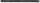 И пошёл домой. Пока шёл, у него распухла губа, и веко распухло, и глаз закрылся.   — Ну и хорош! сказала бабушка. Это кто же тебя так разукрасил?— Пчёлы, — ответил Ваня.— А почему же Гриньку и Федю пчёлы не тронули?— Они убежали, а я Васятку вёл, — сказал Ваня. — А что ж такого? Поболит перестанет.Отец пришёл с поля обедать, посмотрел на Ваню и рассмеялся.— Федя с Гринькой от пчёл убежали, сказала бабушка, а наш простофиля полез Васятку спасать. Вот бы мама сейчас его увидела — что бы она сказала?Ваня глядел на отца одним глазом и ждал: что сказала бы мама?А отец улыбнулся и похлопал Ваню по плечу:— Она бы сказала: молодец у меня сынок! Вот бы что она сказала!(Л. Воронкова)1. Какая из пословиц наиболее точно передаёт главную мысль текста?Доброе дело без награды не остаётся.Злой плачет от зависти, а добрый от радости. Жизнь дана на добрые дела.4)       Доброе слово человеку что дождь в засуху.2. Выбери все предложения, соответствующие содержанию текста.Ребята пошли за щавелем на луг.Федя услышал, как кто-то плачет.Гринька знает, как себя надо вести, чтобы пчёлы не покусали.Васятка стоял спокойно, но пчёлы его всё равно кусали.У Вани распухли губа и веко, а глаз закрылся.З. В каком порядке должны следовать пункты, чтобы получился план текста?А) Решение Вани. Б) В поход за щавелём. В) Что сказала бы мама?Г) Плач.Д) Отступление.                                Запиши в таблицу выбранные цифры.4. Почему Гринька и Федя не пошли вместе с Ваней за Васяткой?Им надо было быстрее вернуться домой.Испугались, что их искусают пчёлы.Решили, что Ваня один справится. Они побежали за отцом Васятки.5. Выбери предложение, которое объясняет, почему Ваня не ушёл с ребятами.1) Ваня не боится пчёл.2) Он решил дождаться отца Васятки вместе с мальчиком.З) Хотел, чтобы его похвалили.4) Ваня не может оставить человека в беде.6. А как бы ты назвал этот текст?1) Нападение пчёл	                       З) Простофиля2) Поступок Вани	                       4) Верные друзья7. Какие черты характера, качества тебе понравились у Вани? А какие не понравились у Гриньки и Феди?8. Почему бабушка назвала Ваню «простофилей»? Как ты понял её слова?__________________________________________________________________________________________________________________________________________________________9. Замени слово «разбрелись» из 9-го предложения близким по значению словом. Запиши это слово.Разбрелись -  _______________________________________________________10. Определи жанр этого произведения: 1) сказка 2) басня 3) художественный рассказ 4) исторический рассказ 5) научно-познавательный рассказ 11. Представь, что тебе пришло такое письмо от друга.Недавно я прочитал интересный рассказ Валентины Осеевой «До первого дождя». В нём рассказывается о дружбе, о друзьях, о том, что очень хорошо, когда у человека есть надёжный друг, который во всём помогает и не предаёт.Напиши своему другу такое же письмо из 3—4 предложений с рекомендацией прочитать рассказ «Что сказала бы мама».________________________________________________________________________________________________________________________________________________________________________________________________________________________________________________
________________________________________________________________________________________________________________________________________________________________12. Какую пословицу ты вспомнишь, если с тобой случится несчастье и к тебе на помощь придут твои друзья?________________________________________________________________________________13. Кто из перечисленных коми авторов не является поэтом?1) Серафим Попов       2) Елена Козлова        3) Геннадий Юшков       4) Иван Куратов14. Среди перечисленных словосочетаний найди фразеологический оборот и объясни его.Большой нос.       2) Лучший нос.       3) Барсучий нос.         4) Повесить нос.________________________________________________________________________________________________________________________________________________________________Вариант 2.ПожарПетя с мамой и с сёстрами жил на верхнем этаже, а в нижнем этаже жил учитель. Вот раз мама пошла с девочками купаться. А Петя остался один стеречь квартиру.Когда все ушли, Петя стал пробовать свою самодельную пушку. Она была из железной трубки. В середину Петя набил пороху, а сзади была дырочка, чтоб зажигать порох. Но сколько Петя ни старался, он не мог никак поджечь. Петя очень рассердился. Он пошёл в кухню. Наложил в плиту щепок, полил их керосином, положил сверху пушку и зажёг. «Теперь небось выстрелит!»Огонь разгорелся, загудел в плите и вдруг как бахнет выстрел! Да такой, что весь огонь из плиты выкинуло.Петя испугался, выбежал из дому. Никого не было дома, никто ничего не слыхал. Петя убежал подальше. Он думал, что, может быть, всё само потухнет. А ничего не потухло. И ещё больше разгорелось.Учитель шёл домой и увидал, что из верхних окон идёт дым. Он побежал к столбику, где за стеклом была сделана кнопка. Это звонок к пожарным. Учитель разбил стекло и надавил кнопку.У пожарных зазвонило. Они скорей бросились к своим пожарным автомобилям и помчались во весь дух. Они подъехали к столбику, а там учитель показал им, где горит. У пожарных на автомобилях был насос. Насос начал качать воду, а пожарные стали заливать огонь водой из резиновых труб. Пожарные приставили лестницы к окнам и полезли в дом, чтобы узнать, не осталось ли в доме людей. В доме никого не было. Пожарные стали выносить вещи.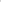 Петина мама прибежала, когда вся квартира была уже в огне. Милиционер никого не пускал близко, чтоб не мешали пожарным.Самые нужные вещи не успели сгореть, и пожарные принесли их Петиной маме.А Петина мама всё плакала и говорила, что, наверное, Петя сгорел, потому что его нигде не видно.А Пете было стыдно, и он боялся подойти к маме. Мальчики его увидали и насильно привели.Пожарные так хорошо потушили, что в нижнем этаже ничего не сгорело. Пожарные сели в свои автомобили и уехали назад. А учитель пустил Петину маму жить к себе, пока не починят дом.(Б. Житков)1. Какое высказывание соответствует основной мысли прочитанного текста?Петина пушка была неисправная.Нельзя играть с огнём.Пожар опасен для жизни людей.Пожарные быстро справились с пожаром.2. Укажи высказывание, которое не соответствует содержанию текста.Учитель жил в нижнем этаже.Петя засунул свою пушку в плиту.Мама увидела, что из верхних окон идёт дым.Учитель пустил Петину маму жить к себе, пока не починят дом.3.  В каком порядке должны следовать пункты, чтобы получился план текста?         А) Пожар в доме.Б) Учитель вызвал пожарную команду.В) Пожарные тушат огонь. Г) Петя испытывает пушку. Д) Мамины слёзы.Запиши в таблицу выбранные цифры.Почему Петя выбежал из дома, когда начался пожар?Пете было интересно посмотреть, как пушка вылетит из окна.Петю друзья позвали на улицу.Мальчику нужно было сходить в магазин. 4) Мальчик подумал, что всё само потухнет.Почему Петина мама всё плакала после того, как пожар потушили?Переживала за сгоревшие вещи.Ей было жаль дом.З)  Она думала, что Петя сгорел.4)   Переживала за то, где они будут жить.Какие выводы можно сделать, прочитав рассказ «Пожар»? Выбери все верные утверждения.Автор хотел рассказать, как мальчик Петя испытывал пушку.Основная мысль рассказа заключается в том, что нельзя играть с огнём.3)     По мнению автора, Петя убежал из дома, потому что был ещё маленький.4)    Рассказ «Пожар» учит тому, как правильно действовать при пожаре.7.      Как ты думаешь, правильно ли поступил Петя, испытывая пушку дома в плите? Своё мнение обоснуй примером из текста.________________________________________________________________________________________________________________________________________________________________________________________________________________________________________________8.     Как ты понимаешь выражение «помчались во весь дух»?__________________________________________________________________9. Замени слово «потухнет» из 4-го абзаца близким по значению словом. Запиши это слово.Потухнет –   _______________________________________________________10. Определи жанр этого произведения: 1) сказка 2) басня 3) художественный рассказ 4) исторический рассказ 5) научно-познавательный рассказ 11. Представь, что тебе пришло такое письмо от друга.Недавно я прочитал интересный рассказ Нины Павловой «Котята». В нём рассказывается о том, как три котёнка обхитрили злого пса Буяна. Обязательно прочитай это произведение, потому что оно учит быть смекалистым и принимать правильные решения в трудной ситуации.Напиши своему другу такое же письмо из 3—4 предложений с рекомендацией прочитать рассказ «Пожар».________________________________________________________________________________________________________________________________________________________________________________________________________________________________________________12. Какую пословицу скажут вам, если вы быстро и хорошо сможете выполнить какое-либо дело?_____________________________________________________________________________13. Кто из перечисленных коми авторов является поэтом?1) Нина Куратова       2) Елена Козлова        3) Елена Габова        4) Иван Куратов14. Среди перечисленных словосочетаний найди фразеологический оборот и объясни его.Русский язык.      2) Язык проглотить.     3) Язык птиц.     4) Иностранный язык________________________________________________________________________________________________________________________________________________________________Группа заданий № заданийОбщее количество заданий1 группа заданий2,422 группа заданий5,723 группа заданий 3,8,9,10,13,1464 группа заданий 1,6,11,124Уровень сложности№ заданийОбщее количество заданийбазовый1, 2, 3, 4, 5,6,7,8,9,10,11,1312повышенный12,142Код разделаПроверяемые элементы содержанияПроверяемые элементы содержания1Виды речевой и читательской деятельностиВиды речевой и читательской деятельности1.1Различать на практическом уровне виды текстов (художественный, учебный, справочный , опираясь на особенности каждого вида текста)Различать на практическом уровне виды текстов (художественный, учебный, справочный , опираясь на особенности каждого вида текста)1.2Ориентироваться в содержании текста, понимать его смысл (при чтении вслух и про себя, при прослушивании :Ориентироваться в содержании текста, понимать его смысл (при чтении вслух и про себя, при прослушивании :1.2.1определять главную мысль1.2.2определять героев произведения1.2.3определять темы и подтемы  (микротемы)1.2.4определять основные события и устанавливать их последовательность1.2.5подбирать заголовок, соответствующий содержанию и общем смысл текста1.2.6отвечать на вопросы и задавать вопросы по содержанию произведения; находить в тексте требуемую информацию (конкретные сведения, факты, заданные в явном виде1.3Использовать простейшие приёмы анализа различных видов текстов:Использовать простейшие приёмы анализа различных видов текстов:1.3.1 делить текст на части, озаглавливать их составлять простой план1.3.2 устанавливать взаимосвязь между событиями, поступками героев, явлениями, актами, опираясь на содержание текста1.3.3 находить средства выразительности: сравнение, олицетворение, метафору, эпитет (без использования терминологии), определяющие отношение автора к герою, событию1.4Использовать различные формы интерпретации содержания текстов: Использовать различные формы интерпретации содержания текстов: 1.4.1формулировать простые выводы, основываясь на тексте; находить аргументы, подтверждающие вывод1.4.2понимать текст, опираясь не только на содержащуюся в нём информацию, но и на жанр, структуру, язык1.4.3понимать информацию, представленную в неявном виде, устанавливать связи, отношения, не высказанные в тексте напрямую1.4.4сравнивать объекты, описанные в тексте, выделяя два-три существенных признака1.4.5пояснять прямое и переносное значение слова, его многозначность с опорой на контекст, целенаправленно пополнять на этой основе свой активный словарный запас1.4.6 оценивать содержание, языковые особенности и структуру текста; определять место и роль иллюстративного ряда в тексте.1.4.7 обнаруживать недостоверность получаемых сведений, пробелы в информации и находить пути восполнения этих пробелов.1.5Ориентироваться в нравственном содержании прочитанного, самостоятельно делать выводы, соотносить поступки героев с нравственными нормами.Ориентироваться в нравственном содержании прочитанного, самостоятельно делать выводы, соотносить поступки героев с нравственными нормами.1.6Передавать содержание прочитанного или прослушанного с учётом специфики научно-познавательного, учебного и художественного текстов в виде пересказа (полного, краткого или выборочного).Передавать содержание прочитанного или прослушанного с учётом специфики научно-познавательного, учебного и художественного текстов в виде пересказа (полного, краткого или выборочного).1.7Участвовать в обсуждении прослушанного / прочитанного текста (задавать вопросы, высказывать и обосновывать собственное мнение, соблюдать правила речевого этикета), опираясь на текст или собственный опыт.Участвовать в обсуждении прослушанного / прочитанного текста (задавать вопросы, высказывать и обосновывать собственное мнение, соблюдать правила речевого этикета), опираясь на текст или собственный опыт.2Круг детского чтенияКруг детского чтения2.1Ориентироваться в книге по названию, оглавлению, отличать сборник произведений от авторской книги.Ориентироваться в книге по названию, оглавлению, отличать сборник произведений от авторской книги.2.2Самостоятельно и целенаправленно осуществлять выбор книги в библиотеке по заданной тематике, по собственном желанию.Самостоятельно и целенаправленно осуществлять выбор книги в библиотеке по заданной тематике, по собственном желанию.2.3Составлять краткую аннотацию (автор, название, тема книги, рекомендации к чтению) на литературное произведение по заданном образцу.Составлять краткую аннотацию (автор, название, тема книги, рекомендации к чтению) на литературное произведение по заданном образцу.2.4Пользоваться алфавитным каталогом, самостоятельно пользоваться соответствующими возрасту словарями и справочной литературой.Пользоваться алфавитным каталогом, самостоятельно пользоваться соответствующими возрасту словарями и справочной литературой.3Литературоведческая пропедевтикаЛитературоведческая пропедевтика3.1Сравнивать, сопоставлять художественные произведения разных жанров, выделяя два-три существенных признака (отличать прозаический текст от стихотворного; распознавать особенности построения фольклорных форм: сказки загадки, пословицы.Сравнивать, сопоставлять художественные произведения разных жанров, выделяя два-три существенных признака (отличать прозаический текст от стихотворного; распознавать особенности построения фольклорных форм: сказки загадки, пословицы.3.2отличать на практическом уровне прозаический текст от стихотворного, приводить примеры прозаических и стихотворных текстов;отличать на практическом уровне прозаический текст от стихотворного, приводить примеры прозаических и стихотворных текстов;3.3различать художественные произведения разных жанров (рассказ, басня, сказка, загадка, пословица), приводить примеры этих произведенийразличать художественные произведения разных жанров (рассказ, басня, сказка, загадка, пословица), приводить примеры этих произведений4Творческая деятельностьТворческая деятельность4.1Создавать текст на основе интерпретации художественного произведения, репродукций картин художников, по серии иллюстраций к произведению или на основе личного опыта.Создавать текст на основе интерпретации художественного произведения, репродукций картин художников, по серии иллюстраций к произведению или на основе личного опыта.4.2Реконструировать текст, используя различные способы работы с «деформированным» текстом: восстанавливать последовательность событий, причинно-следственные связи.Реконструировать текст, используя различные способы работы с «деформированным» текстом: восстанавливать последовательность событий, причинно-следственные связи.4.3оставлять устный рассказ на основе прочитанных произведений с учетом коммуникативной задачи (для разных адресатов).оставлять устный рассказ на основе прочитанных произведений с учетом коммуникативной задачи (для разных адресатов).Уровень сложности заданийКоличествозаданийМаксимальныйпервичный баллПроцент максимального первичного балла за выполнение заданий данного уровня сложности от максимального первичного балла за всю работу, равного 20Базовый121680Повышенный2420Итого:14100Отметка по пятибальной шкале«2»«3»«4»«5»Первичные баллы0-6 баллов7-1112-1617-20№ заданияБлок планируемых результатовПроверяемое умениеКодКЭС/КТТип зада-нияУровень слож-ностиМаксимальный балл за выполнение задания1Виды речевой и читательской деятельности Умение определять главную мысль 1.2.1 ВО Б 22Виды речевой и читательской деятельности Умение отвечать на вопросы по содержанию произведения; находить в тексте требуемую информацию (конкретные сведения, факты, заданные в явном виде) 1.2.6 ВО Б 13Виды речевой и читательской деятельности Умение делить текст на части, озаглавливать их составлять простой план1.3.1ВОБ14Виды речевой и читательской деятельности Умение отвечать на вопросы по содержанию произведения; находить в тексте требуемую информацию (конкретные сведения, факты, заданные в явном виде) 1.2.6 ВО Б 45Виды речевой и читательской деятельности Умение устанавливать взаимосвязь между событиями, поступками героев, явлениями, фактами, опираясь на содержание текста1.3.2 ВО Б16Виды речевой и читательской деятельности Умение подбирать заголовок, соответствующий содержанию и общем смысл текста (вариант 1)Умение формулировать простые выводы, основываясь на тексте; находить аргументы, подтверждающие вывод (вариант 2)1.2.5 /1.4.1ВО Б 17Виды речевой и читательской деятельности Умение ориентироваться в нравственном содержании прочитанного, самостоятельно делать выводы, соотносить поступки героев с нравственными нормами.1.5 КО Б 28Виды речевой и читательской деятельности Умение пояснять прямое и переносное значение слова, его многозначность с опорой на контекст, целенаправленно пополнять на этой основе свой активный словарный запас 1.4.5 РО Б 29Виды речевой и читательской деятельности Умение пояснять прямое и переносное значение слова, его многозначность с опорой на контекст, целенаправленно пополнять на этой основе свой активный словарный запас 1.4.5 КО Б114Умение пояснять прямое и переносное значение слова, его многозначность с опорой на контекст, целенаправленно пополнять на этой основе свой активный словарный запас 1.4.5 РОП210Литературоведческая пропедевтика Умение сравнивать, сопоставлять художественные произведения разных жанров 3.1 ВО Б112Литературоведческая пропедевтика Умение различать художественные произведения разных жанров (рассказ, басня, сказка, загадка, пословица), приводить примеры этих произведений3.3КОП213Литературоведческая пропедевтика Умение отличать на практическом уровне прозаический текст от стихотворного, приводить примеры прозаических и стихотворных текстов3.2ВОБ111Творческая деятельностьУмение составлять устный рассказ на основе прочитанных произведений с учетом коммуникативной задачи (для разных адресатов).4.3РОБ2Всего 14 заданий. Максимальный балл – 20. Время выполнения  итоговой контрольной  работы – 40 минут.Всего 14 заданий. Максимальный балл – 20. Время выполнения  итоговой контрольной  работы – 40 минут.Всего 14 заданий. Максимальный балл – 20. Время выполнения  итоговой контрольной  работы – 40 минут.Всего 14 заданий. Максимальный балл – 20. Время выполнения  итоговой контрольной  работы – 40 минут.Всего 14 заданий. Максимальный балл – 20. Время выполнения  итоговой контрольной  работы – 40 минут.Всего 14 заданий. Максимальный балл – 20. Время выполнения  итоговой контрольной  работы – 40 минут.Содержание верного ответа и указания по оцениваниюБаллыВерный ответ: 3Верно определена главная мысль текста2Неправильный ответ0Максимальный балл 2Содержание верного ответа и указания по оцениваниюБаллыВерные ответы: 1,3,5Верно выбраны три предложения1Верно выбрано одно - два предложения или не выбрано верно ни одно предложение0Максимальный балл 1АБВГДСодержание верного ответа и указания по оцениваниюСодержание верного ответа и указания по оцениваниюСодержание верного ответа и указания по оцениваниюСодержание верного ответа и указания по оцениваниюСодержание верного ответа и указания по оцениваниюБаллыАБВГД41532Верно составлен планВерно составлен планВерно составлен планВерно составлен планВерно составлен план1План составлен неправильноПлан составлен неправильноПлан составлен неправильноПлан составлен неправильноПлан составлен неправильно0Максимальный балл Максимальный балл Максимальный балл Максимальный балл 1Содержание верного ответа и указания по оцениваниюБаллыВерный ответ: 2.Верно выбран ответ1Неправильный ответ0Максимальный балл 1Содержание верного ответа и указания по оцениваниюБаллыВерный ответ: 4.Верно выбран ответ1Неправильный ответ0Максимальный балл 1Содержание верного ответа и указания по оцениваниюБаллыВерный ответ: 2.Верно выбран ответ1Неправильный ответ0Максимальный балл 1    Черты характера, качества ВаниЧерты характера, качества Гриньки и Феди1)1)2)2)Содержание верного ответа и указания по оцениваниюБаллыСвободный ответ, в котором перечислены черты характера Вани, Гриньки и ФедиВерно указаны 3-4 качества характера2Верно указаны 1-2 качества характера1Указано 1одно качество или ни одно качество верно не указаноМаксимальный балл 2Содержание верного ответа и указания по оцениваниюБаллыВерный ответ: Простофиля здесь означает «человек, который го-тов помочь другому в ущерб себе» (возможны варианты, не искажающие смысла)Верный ответ2Неправильный ответ0Максимальный балл 2Содержание верного ответа и указания по оцениваниюБаллыВерный ответ: разошлись.Верно подобран синоним1Неправильный ответ0Максимальный балл 1Содержание верного ответа и указания по оцениваниюБаллыВерный ответ: художественный рассказ.Верный ответ1Неправильный ответ0Максимальный балл 1Содержание верного ответа и указания по оцениваниюБаллыПриведен свободный ответ из 3—4 предложений.В письме отражены тема и главная мысль  текста, предложения построены правильно, в них употреблены слова в свойственном им значении.2В письме отражены тема и главная мысль  текста, в построении словосочетаний или предложений и в словоупотреблении допущено один-два недочёта.1В письме не  отражены тема и главная мысль  текста.0Максимальный балл 2Содержание верного ответа и указания по оцениваниюБаллыВерный ответ: Друзья познаются в беде.Верный ответ2Неправильный ответ0Максимальный балл 2Содержание верного ответа и указания по оцениваниюБаллыВерный ответ: Елена Козлова.Верный ответ1Неправильный ответ0Максимальный балл 1Содержание верного ответа и указания по оцениваниюБаллыВерный ответ: Повесить нос – прийти в уныние, огорчиться, сильно расстроиться и т.д.Правильно выбран фразеологизм и дано верное объяснение2Правильно выбран фразеологизм, но дано неверное объяснение1Неправильный ответ0Максимальный балл 2Содержание верного ответа и указания по оцениваниюБаллыВерный ответ: 2Верно определена главная мысль текста2Неправильный ответ0Максимальный балл 2Содержание верного ответа и указания по оцениваниюБаллыВерный ответ: 3Верно выбрано предложение1Неверно выбрано предложение0Максимальный балл 1АБВГДСодержание верного ответа и указания по оцениваниюСодержание верного ответа и указания по оцениваниюСодержание верного ответа и указания по оцениваниюСодержание верного ответа и указания по оцениваниюСодержание верного ответа и указания по оцениваниюБаллыАБВГД23415Верно составлен планВерно составлен планВерно составлен планВерно составлен планВерно составлен план1План составлен неправильноПлан составлен неправильноПлан составлен неправильноПлан составлен неправильноПлан составлен неправильно0Максимальный балл Максимальный балл Максимальный балл Максимальный балл Максимальный балл 1Содержание верного ответа и указания по оцениваниюБаллыВерный ответ: 4.Верно выбран ответ1Неправильный ответ0Максимальный балл 1Содержание верного ответа и указания по оцениваниюБаллыВерный ответ: 3.Верно выбран ответ1Неправильный ответ0Максимальный балл 1Содержание верного ответа и указания по оцениваниюБаллыВерные ответы: 2,4.Верно выбран ответ1Неправильный ответ0Максимальный балл 1Содержание верного ответа и указания по оцениваниюБаллыСвободный ответ, в котором приведены примеры из текста.Дан свободный ответ, в котором приведены примеры из текста, предложения построены правильно, в них употреблены слова в свойственном им значении. 2Дан свободный ответ, в котором приведены примеры из текста, но в ответе допущены недочеты.1Неправильный ответ0Максимальный балл 2Содержание верного ответа и указания по оцениваниюБаллыВерный ответ: побежали очень быстро (возможны варианты, не искажающие смысла).Верный ответ2Неправильный ответ0Максимальный балл 2Содержание верного ответа и указания по оцениваниюБаллыВерный ответ: погаснет.Верный ответ1Неправильный ответ0Максимальный балл 1Содержание верного ответа и указания по оцениваниюБаллыВерный ответ: художественный рассказ.Верный ответ1Неправильный ответ0Максимальный балл 1Содержание верного ответа и указания по оцениваниюБаллыПриведен свободный ответ из 3—4 предложений.В письме отражены тема и главная мысль  текста, предложения построены правильно, в них употреблены слова в свойственном им значении.2В письме отражены тема и главная мысль  текста, в построении словосочетаний или предложений и в словоупотреблении допущено один-два недочёта.1В письме не  отражены тема и главная мысль  текста.0Максимальный балл 3Содержание верного ответа и указания по оцениваниюБаллыВерный ответ: Дело мастера боится.Верный ответ2Неправильный ответ0Максимальный балл 2Содержание верного ответа и указания по оцениваниюБаллыВерный ответ: Иван Куратов.Верный ответ1Неправильный ответ0Максимальный балл 1Содержание верного ответа и указания по оцениваниюБаллыВерный ответ: Язык проглотить – неожиданно замолчать, перестать говорить (возможны варианты, не искажающие смысла).Правильно выбран фразеологизм и дано верное объяснение2Правильно выбран фразеологизм, но дано неверное объяснение1Неправильный ответ0Максимальный балл 2